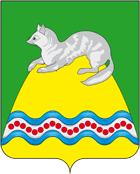                                           СОБРАНИЕ ДЕПУТАТОВКРУТОГОРОВСКОГО СЕЛЬСКОГО ПОСЕЛЕНИЯСОБОЛЕВСКОГО МУНИЦИПАЛЬНОГО РАЙОНАКАМЧАТСКОГО КРАЯРЕШЕНИЕ19.11.2014г. № 27341-я внеочередная сессия  2-го созыва « О принятии решения « Об установлении налоговых льгот на земельный налог в 2015 году на территории  Крутогоровского сельского поселения »           В целях реализации главы 31 Налогового кодекса Российской Федерации, Федерального закона от 06.10.2003 № 131-ФЗ «Об общих принципах организации местного самоуправления в Российской Федерации», Собрание депутатов Крутогоровского сельского поселения   РЕШИЛО:    1. Установить и ввести на территории Крутогоровского  сельского поселения с 1 января 2015 года налоговые ставки применительно к налоговой базе, определяемой как кадастровая стоимость земельных участков, исчисленной в соответствии со ст. 389 - 392 главы 31 Налогового кодекса Российской Федерации (далее – НК РФ), в следующих размерах:1.1. Для земельных участков из категории земли сельскохозяйственного назначения:          а) 0,05 % в отношении земельных участков, предназначенных для ведения личного подсобного хозяйства, животноводства и огородничества;          б) 0,2 % - в отношении земельных участков, предназначенных для ведения крестьянского (фермерского хозяйства);          в) 0,3 % – в отношении земельных участков, предназначенных для иных целей в пределах видов разрешенного использования, в т.ч. для ведения дачного хозяйства и садоводства, не указанных в пунктах:  а, б п. 1.1 настоящего Решения. 1.2. Для земельных участков из категории земли промышленности, энергетики, связи и земли иного специального назначения:            а) 0,3 % - в отношении земельных участков, занятых объектами инженерной инфраструктуры жилищно-коммунального комплекса, объектами жилищного строительства, не указанных в иных подпунктах пунктах 1.3 настоящего Решения;           б) 0,4 % - в отношении земельных участков, предназначенных для обслуживания артезианских скважин;            в) 0,5 % - в отношении земельных участков, предназначенных для проектирования, строительства (реконструкции) объектов, за исключением жилищного строительства;            г) 0,6 %:                   - в отношении земельных участков, предназначенных для обеспечения деятельности организаций и (или) эксплуатации объектов энергетики                   - в отношении земельных участков, предназначенных для обеспечения организаций и (или) объектов связи            д)   1,0 % - в отношении земельных участков, предназначенных для размещения гаражей;            е) 1,2 % - в отношении земельных участков, предназначенных для размещения автостоянок;             ж) 1,5 %:                     -  в отношении земельных участков, используемых для разработки гравийных и песчаных карьеров, для добычи глины, торфа, разработки иных полезных ископаемых;                    - в отношении земельных участков, предназначенных для рекламной деятельности;                    -  в отношении земельных участков иного специального назначения, не указанных в иных подпунктах пунктах  1.2 настоящего Решения, в т.ч. используемых под свалки, полигоны, кладбища и т.п.              е) 0,5 % - в отношении иных земельных участков.1.3. Для земельных участков из категории земли населенных пунктов:              а) 0,05 % - в отношении земельных участков, предназначенных для размещения домов индивидуальной жилой застройки, ведения личного подсобного хозяйства, животноводства и огородничества;              б) 0,1 %:                     - в отношении земельных участков, предназначенных для проектирования, строительства (реконструкции) индивидуального жилого дома гражданами при превышении срока действия разрешения на строительство (реконструкцию) объекта индивидуального жилищного строительства;                     - в отношении земельных участков, предназначенных для размещения объектов образования, науки, здравоохранения и социального обеспечения, физической культуры и спорта, культуры, искусства, религии;             в) 0,3 %:            - в отношении земельных участков, отнесенных к землям в составе зон сельскохозяйственного использования в населенных пунктах и используемых [1] для сельскохозяйственного производства, за исключением земельных участков, указанных в пунктах а) ,  пункте  1.3 настоящего Решения;          -  в отношении земельных участков, занятых жилищным фондом и объектами инженерной инфраструктуры жилищно-коммунального комплекса (за исключением доли в праве на земельный участок, приходящейся на объект, не относящийся к жилищному фонду и к объектам инженерной инфраструктуры жилищно-коммунального комплекса) или приобретенных (предоставленных) для жилищного строительства;                      - в отношении земельных участков, предназначенных для размещения административных зданий некоммерческих и общественных организаций, объединений, органов территориального общественного самоуправления, наделенных статусом юридического лица, либо организаций, учредителем которых являются органы территориального общественного самоуправления;                       - в отношении земельных участков, предназначенных для занятий народными художественными промыслами, и земельных участков, находящихся в местах бытования исторических промыслов, производств и ремесел;               г) 0,4 %:                - в отношении земельных участков, предназначенных для размещения социальных рядов;               - в отношении земельных участков, занятых столовыми предприятий, учреждений;                 -  в отношении земельных участков, отнесенных к землям в составе зон особо охраняемых территорий, в т.ч. имеющих особое природоохранное, научное, историко-культурное, эстетическое, рекреационное, оздоровительное и иное особо ценное значение;               - в отношении земельных участков, предназначенных для размещения административных зданий физических и юридических лиц, не указанных в иных подпунктах пункте  1.3 настоящего Решения;                 д) 0,5 %:                        - в отношении земельных участков, предназначенных для размещения объектов по оказанию ветеринарных услуг, приютов для животных;                  - в отношении земельных участков, отнесенных к землям в составе производственных зон, зоны специального назначения, не указанных в иных подпунктах пункте 1.3 настоящего Решения;                        -  в отношении земельных участков, предназначенных для размещения бань (в том числе саун, душевых);                 е) 0,6 %:                          -  в отношении земельных участков, предназначенных для размещения рынков за исключением площади, занятой социальными рядами;                            - в отношении земельных участков, предназначенных для обеспечения деятельности организаций и (или) эксплуатации объектов энергетики;                            - в отношении земельных участков, предназначенных для обеспечения организаций и (или) объектов связи;                 ж) 0,8 % - в отношении земельных участков, предназначенных для размещения объектов торговли, общественного питания и бытового обслуживания, не указанных в иных подпунктах пункте  1.3 настоящего Решения;                 з) 0,9 % - в отношении земельных участков, предназначенных для размещения объектов по организации отдыха и развлечений, не указанных в иных подпунктах пункте 1.3 настоящего Решения;                 и) 1,5 %:         - в отношении земельных участков, предназначенных для рекламной деятельности (оборудование и сооружения, на которых размещается реклама);                  - в отношении земельных участков, предназначенных для оказания ритуальных и обрядовых услуг;                   - в отношении земельных участков, отнесенных к землям в составе общественно-деловых зон, не указанных в иных подпунктах пункте  1.3 настоящего Решения;                    - в отношении иных земельных участков, не указанных в настоящем Пункте. 1.4. Для земельных участков из категории земли особо охраняемых территорий:                 а) 0,4 % - в отношении земельных участков, имеющих особое природоохранное, научное, историко-культурное, эстетическое, рекреационное, оздоровительное и иное особо ценное значение;                б)    1,5 % -   в отношении иных земельных участков.1.5. Для земельных участков иных категорий – 1,5 %.  2. Установить налоговые льготы в размере 100 % (освобождение от уплаты земельного налога) для:      1) лиц, предусмотренных ст. 395 НК РФ;      2) ветеранов Великой Отечественной войны и инвалидов Великой Отечественной войны, бывших несовершеннолетних узников концлагерей, гетто и других мест принудительного содержания, созданных фашистами и их союзниками в период Второй мировой войны, нетрудоспособных супругов погибших (умерших) участников Великой Отечественной войны и инвалидов Великой Отечественной войны, состоявших на их иждивении и получающих пенсию по случаю потери кормильца (имеющие право на ее получение) в соответствии с пенсионным законодательством Российской Федерации, супругов погибших (умерших) участников Великой Отечественной войны и инвалидов Великой Отечественной войны, не вступивших в повторный брак, на которых оформлены права на земельные участки;      3) законодательных (представительных) и исполнительных органов власти всех уровней за земли, предоставляемые для обеспечения их деятельности;      4) органов местного самоуправления (их подразделений) в отношении свободных земель поселковой застройки и земель общего пользования;      5) земельные участки занимаемые казенными, бюджетными и автономными учреждениями и используемые для нужд культуры, здравоохранения, социального обеспечения.Льгота, предусмотренная пункт 2 настоящего Пункта, предоставляется в отношении одного земельного участка по выбору налогоплательщика на основании письменного заявления и при предъявлении в налоговый орган документов, подтверждающих его отнесение к категории налогоплательщиков, предусмотренной в указанном подпункте, в соответствии с законодательством. 3. В дополнение случаев уменьшения налоговой базы, предусмотренных п. 5 ст. 391 НК РФ, установить уменьшение налоговой базы на не облагаемую налогом сумму в размере 150 000 рублей на одного налогоплательщика на территории Крутогоровского  сельского поселения в отношении земельных участков, находящихся в собственности, постоянном (бессрочном) пользовании или пожизненном наследуемом владении следующих категорий налогоплательщиков:       1) лиц, указанных в пункте 5 ст. 391 НК РФ;       2) членов многодетных семей;       3) малоимущих граждан.4. Установить: Срок уплаты налога для налогоплательщиков - организаций или физических лиц, являющихся индивидуальными предпринимателями, - 01 февраля года, следующего за истекшим налоговым периодом. Срок уплаты налога для налогоплательщиков - физических лиц, не являющихся индивидуальными предпринимателями, - не позднее 01 декабря года, следующего за истекшим налоговым периодом.5.«Документы, подтверждающие право на уменьшение налоговой базы в соответствии с главой 31 Налогового кодекса Российской Федерации, представляются налогоплательщиками в налоговые органы по месту нахождения земельного участка не позднее 01 февраля года, следующего за истекшим налоговым периодом.».     6. Направить  настоящее Решение главе Крутогоровского сельского поселения для подписания и официального опубликования.Председатель Собрания депутатовКрутогоровского сельского                                                Г.Н. Овчаренко